Friends of Highgate SurgeryPatient Participation GroupOpen Evening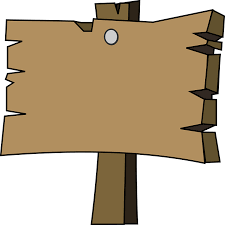 